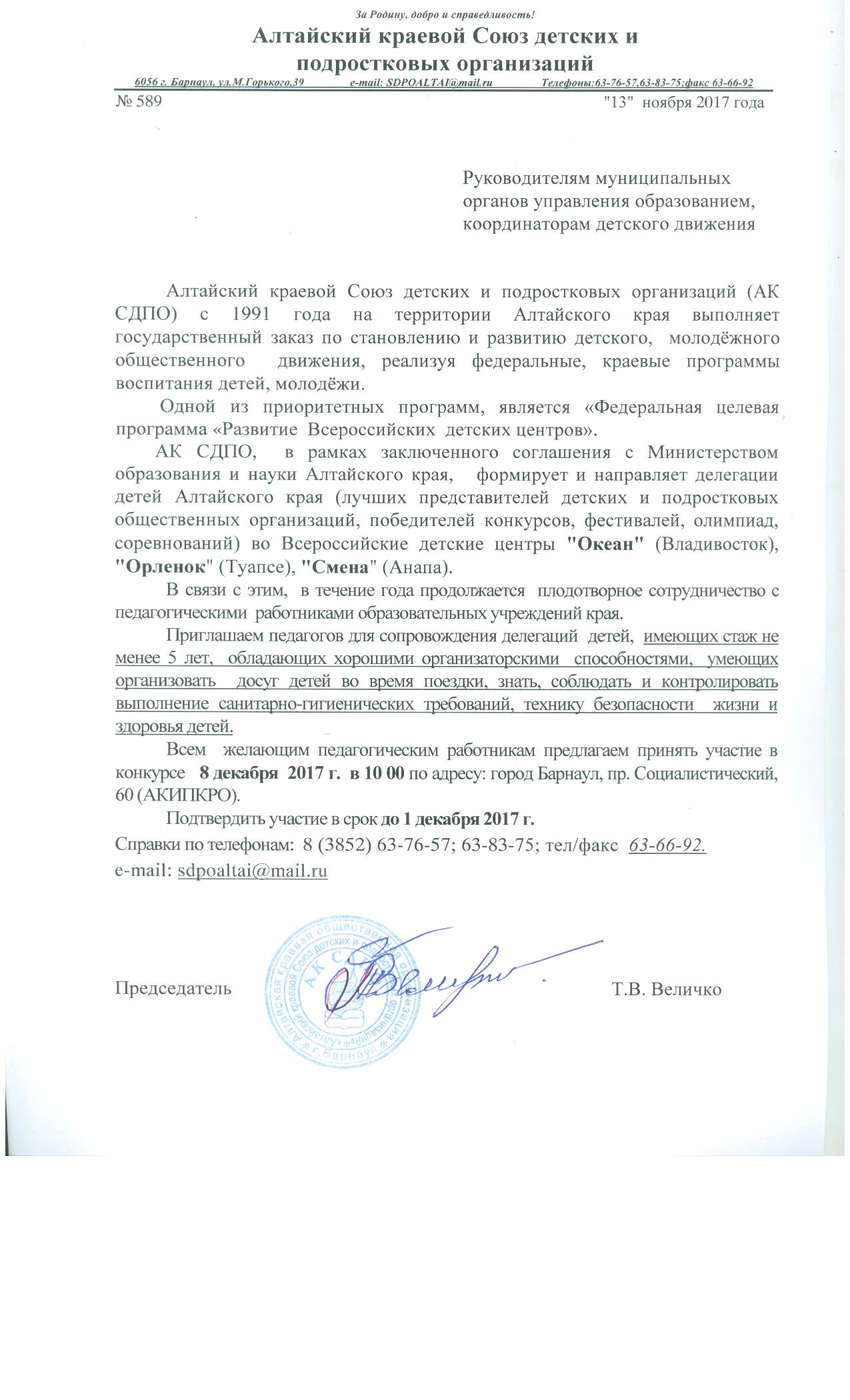 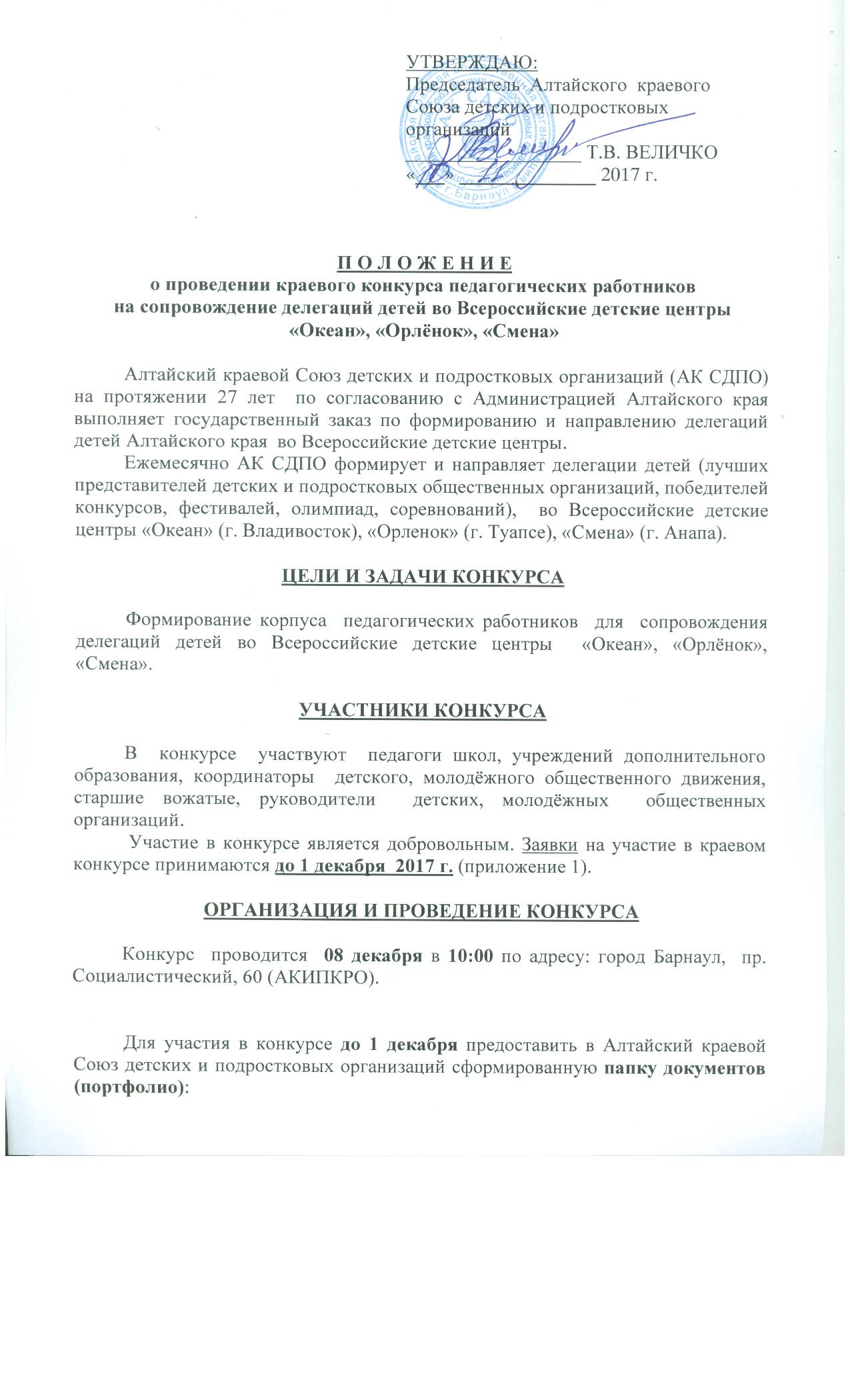 Титульный лист (Ф.И.О., должность, населенный пункт, год);Карта участника конкурса с фотографией (Приложение 1);2-3 рекомендации;Копии документов, подтверждающих успехи участника (грамоты, благодарности, дипломы, свидетельства и др. за последние 3 года);Обратите внимание на аккуратность, четкость заполнения всех документов и использование одного формата А-4. Шрифт Times New Roman, размер 14; поля: верхнее –2 см, нижнее – , левое – 3 см, правое – 1,5 см.Участникам краевого конкурса необходимо быть готовым к:Самопрезентация (защита слайдовой презентации) – 5 мин.Выступлению по теме:  «Из опыта работы с детьми и молодёжью» -5 мин.Критерии конкурсного отбора:Стаж работы с детьми не менее 5 лет;Опыт работы в детском оздоровительном лагере;    А так же руководитель должен:Обладать организаторскими, лидерскими  способностями;Стрессоустойчивостью, предприимчивостью, умением организовать досуг детей во время поездки, знать, соблюдать и контролировать выполнение санитарно-гигиенических требований, технику безопасности, охрану жизни и здоровья детей.ЖЮРИ КОНКУРСАЧленами жюри могут быть представители общественности, работники образовательных, научных, методических учреждений, органов законодательной и исполнительной власти всех уровней, творческих союзов и центров.ПОДВЕДЕНИЕ  ИТОГОВПобедители  конкурса зачисляются в корпус руководителей делегаций детей, направляемых во Всероссийские детские центры на 2016 год.АДРЕС ОРГКОМИТЕТА  КРАЕВОГО  КОНКУРСА 656056,  Алтайский край, г.Барнаул, ул.М. Горького, 39, Алтайский краевой Союз детских и подростковых организаций;телефоны: 8(385-2) 63-76-57; 63-83-75; e-mail: sdpoaltai@mail.ru.Приложение 1КАРТАучастника краевого конкурсана сопровождение делегаций  детей воВсероссийские детские центрыФамилия ______________________________________________________________Имя __________________________________________________________________Отчество ______________________________________________________________Дата рождения _________________________________________________________Данные паспорта (серия, номер, кем и когда выдан)________________________________________________________________________________________________ИНН__________________________________________________________________Пенсионное страховое свидетельство______________________________________Образование (учебное заведение, год окончания, факультет) __________________
______________________________________________________________________Место работы__________________________________________________________Должность ____________________________________________________________Стаж в данной должности ________________________________________________Категория _____________________________________________________________Стаж работы в образовании_______________________________________________Домашний адрес с индексом______________________________________________
______________________________________________________________________Телефон мобильный ____________________________________________________
Телефон рабочий_______________________________________________________E-mail (обязательно) ____________________________________________________Автобиография:___________________________________________________________________________________________________________________________________________________________________________________________________________________________________________________________________________________________________________________________________________________________________________________________________________________________________________________________________________________________________________________________________________________________________________________________________________________________________________________________________________________________________________________________________________________________________________________________________________________________________________________________________________________________________________________________________________________________________________________________________________________________________________________________________________________________________________					        ____________/_____________        (дата заполнения)							(подпись/расшифровка подписи)